Рекомендации по заполнению заявления В ____________________________________                          (орган, организация)                         (указывается орган социальной защиты            населения, в который подается заявление) от_____________________________________    _____________________________________      фамилия, имя, отчество (при наличии) заявителя              (также указывается контактный телефон                  и адрес электронной почты заявителя)ЗАЯВЛЕНИЕо назначении ежемесячной денежной выплаты на ребенкав возрасте от 3 до 7 лет включительноПрошу предоставить ежемесячную денежную выплату на ребенка в возрасте от 3 до 7 лет включительно(далее – ежемесячная денежная выплата) на следующих детей: Сведения о составе семьи:Порядок заполнения сведений о составе семьи:         В состав семьи включаются родитель (в том числе усыновитель), опекун ребенка, подавший заявление о назначении ежемесячной выплаты, его супруг, несовершеннолетние дети.         В первой строке указываются сведения о заявителе, далее о супруге, далее обо всех несовершеннолетних детях, в том числе в возрасте от 3 до 7 лет включительно, на которых оформляется выплата.         В графе «Степень родства» указывается одна из следующих категорий: мать, отец, супруг (супруга), несовершеннолетний ребенок, опекун.         !!! Если степень родства  – опекун, в обязательном порядке указывается ФИО опекаемого ребенка и реквизиты решения органа опеки и попечительства (номер, дата, кем выдано).        В графе «Документ, удостоверяющий личность» указывается тип документа, удостоверяющего личность: Паспорт гражданина РФ; Свидетельство о рождении; Временное удостоверение личности гражданина РФ; удостоверение личности военнослужащего, военный билет (если гражданин является военнослужащим).         !!! В обязательном порядке указывается серия, номер документа, дата выдачи, кем выдан.        Графы  «Дата и место рождения», «Гражданство» заполняются на основании данных документа, удостоверяющего личность.        В  графе  «Место жительства»: заполняются данные об адресе по паспорту и  по месту пребыванию (при наличии);  для лиц, не имеющих регистрацию по месту жительства в Российской Федерации – заполняются данные об адресе по месту пребывания.        В графе «Сведения об иных доходах» указываются вид и размер доходов, которые не предусмотрены Перечнем документов (сведений), необходимых для назначения ежемесячной денежной выплаты, утвержденным приложением №2 к Порядку, утвержденному постановлением Правительства Российской Федерации от 31 марта 2020 г. № 384.       К иным доходам относятся:        - ежемесячное пожизненное содержание судей, вышедших в отставку;        - ежемесячная компенсационная выплата неработающим женам лиц рядового и начальствующего состава органов внутренних дел Российской Федерации и учреждений уголовно-исполнительной системы в отдаленных гарнизонах и местностях, где отсутствует возможность их трудоустройства;       - стипендии;      - алименты;     - и другие доходы.      !!! Размер доходов указывается за последние 12 календарных месяцев (в том числе в случае представления сведений о доходах семьи за период менее 12 календарных месяцев), предшествующих 6 календарным месяцам перед месяцем подачи заявления о назначении ежемесячной денежной выплаты.  Например, при обращении в мае 2020 года, указываются доходы за период  с ноября 2018 года по октябрь 2019 года.      В графе «Реквизиты актовой записи о регистрации брака (номер, дата и наименование органа, составившего запись) - для супруга»  вносятся данные о регистрации брака на основании свидетельства о регистрации брака.        Заполняется один из способов получения выплаты: Ежемесячную денежную выплату прошу выплачивать через кредитную организацию:Или:     Ежемесячную выплату прошу выплачивать через почтовое отделение: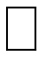 №п\пФамилия, имя, отчество ребенка(указываются все дети в возрасте от 3 до 7 лет включительно, на которых оформляется выплата) Число, месяци год рождения (указывается в формате чч.мм.гггг.)Реквизиты актовой записи о рождении (номер, дата и наименование органа, составившего запись)(сведения о реквизитах заполняются по данным свидетельства о рождении)12…№п\пФамилия, имя, отчество (при наличии)СНИЛССтепень родстваДокумент, удостоверяющий личностьДата и место рожденияГражданствоМесто жительства (по паспорту и  по месту пребывания)Сведения об иных доходахРеквизиты актовой записи о регистрации брака (номер, дата и наименование органа, составившего запись) - для супруга12…Наименование кредитной организацииБИК кредитной организацииИНН кредитной организацииКПП кредитной организацииНомер счета заявителяАдрес получателяНомер почтового отделенияДата"__"20г.Подпись заявителя